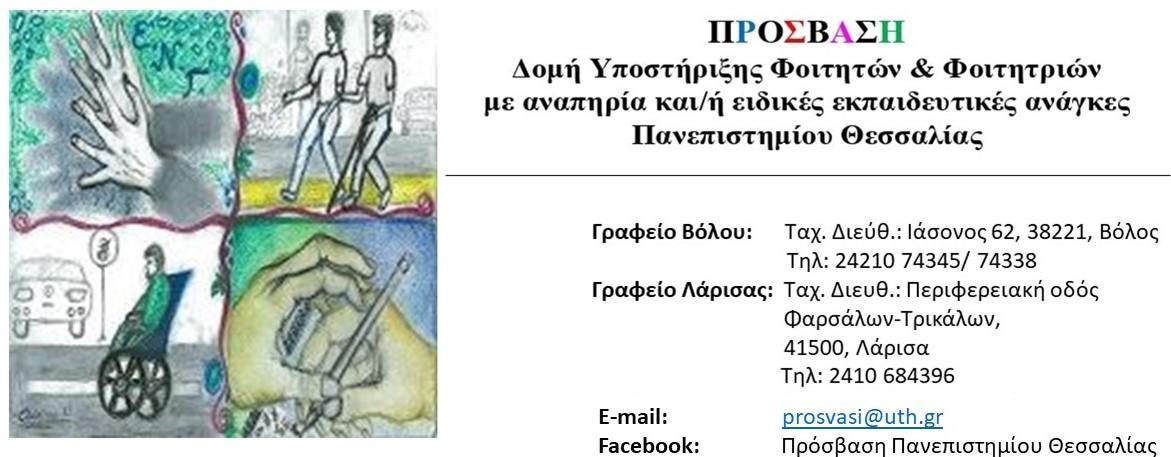  Βόλος, 18/09/2023 Διαδικτυακή εκδήλωση ενημέρωσης για το εθελοντικό πρόγραμμα της ΠΡΟΣΒΑΣΗΣ του Πανεπιστημίου ΘεσσαλίαςΗ ΠΡΟΣΒΑΣΗ του Πανεπιστημίου Θεσσαλίας προσκαλεί όλους τους φοιτητές και όλες τις φοιτήτριες του Πανεπιστημίου Θεσσαλίας στη διαδικτυακή εκδήλωση ενημέρωσης για το εθελοντικό πρόγραμμα με τίτλο:«Εθελοντισμός! Εσένα σου πάει;» Έλα να γνωρίσεις το εθελοντικό πρόγραμμα της ΠΡΟΣΒΑΣΗΣ.Πού ξέρεις; Μπορεί ο εθελοντισμός να σου πάει! Μπορείς να συμμετέχεις σε όποια από τις παρακάτω συναντήσεις θέλεις:Τετάρτη 27 Σεπτεμβρίου 2023 και ώρα 13:00-14:00Τετάρτη 4 Οκτωβρίου 2023 και ώρα 13:00-14:00Τετάρτη 11 Οκτωβρίου 2023 και ώρα 13:00-14:00Τετάρτη 18 Οκτωβρίου 2023 και ώρα 13:00-14:00 Η εκδήλωση θα πραγματοποιηθεί μέσω της εφαρμογής Microsoft Teams.Για να δηλώσεις συμμετοχή, ακολούθησε τον παρακάτω σύνδεσμο ή σκάναρε το QR Code: https://forms.office.com/e/k2hf62JCPU 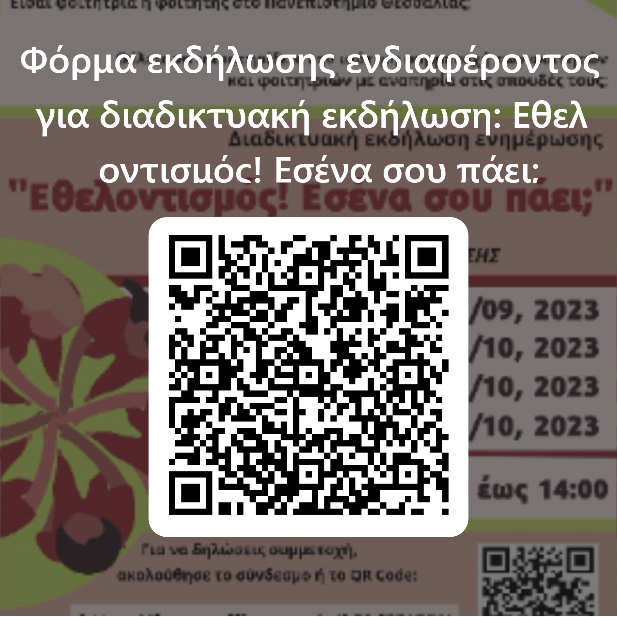 Σε περιμένουμε! Για περισσότερες πληροφορίες, παρακαλούμε επικοινώνησε μαζί μας. Με εκτίμησηΗ διεπιστημονική ομάδα της ΠΡΟΣΒΑΣΗΣ